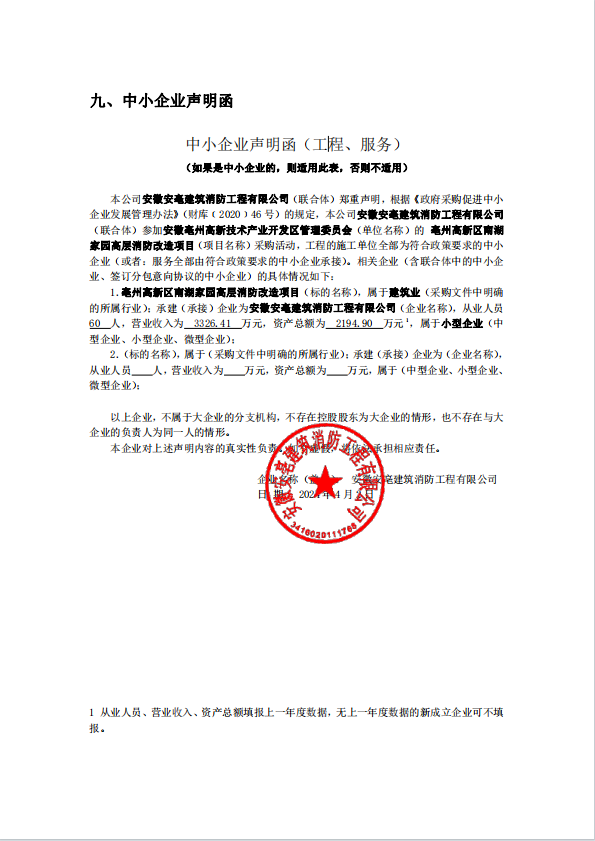 投标人评审得分与排序投标人最终报价与评标价投标人名称总得分排序安徽安亳建筑消防工程有限公司78.991安徽宏迈建筑工程有限公司75.562安徽金湾科技有限公司74.893安徽中泰消防安全工程有限公司71.634安徽富恒建筑工程有限公司63.885安徽青松消防工程有限公司62.296安徽成盟建设工程有限公司51.007湖北联齐建设有限公司48.328安徽正安智能信息工程有限公司38.019亳州路鑫消防工程有限公司28.0010投标人名称最终报价（元）评标价（元）安徽安亳建筑消防工程有限公司530000.00503500.00安徽宏迈建筑工程有限公司570000.00 541500.00 安徽金湾科技有限公司638888.00606943.60安徽中泰消防安全工程有限公司826000.00826000.00安徽富恒建筑工程有限公司580623.88551592.69安徽青松消防工程有限公司839639.87797657.88